        EETFESTIJN 2022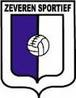 Beste, Zeveren Sportief organiseert een groot eetfestijn op zondagmiddag 15 mei 2022 in het VIBLO (Kouter) te Deinze. Welkom vanaf 11h30 voor een aperitiefje. 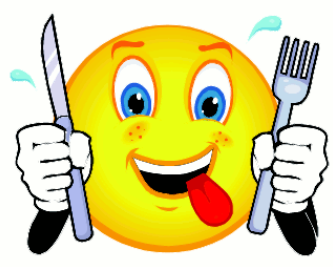 Ons menuWe hebben gekozen voor BBQ à volonté. Als alternatief is er ook de mogelijkheid om een vispapillot (kabeljaushaasje) te bestellen. Kipbrochettes, worsten, ribbetjes en beenhesp worden geserveerd met verse frietjes, sla, tomaten, wortelen, komkommer of appelmoes voor de kinderen met een keuze uit warme sauzen zoals champignon-, peper-, bearnaise- of provençaalse saus.Onze Prijzen(koffie/frisdrank en gebak inbegrepen)volwassenen: 25 euro per persoonkinderen (tot 12 jaar): 18 euro per persoonInschrijven en tafelreservatie (groepen) dient te gebeuren via onderstaand formulier tegen uiterlijk 
zaterdag 7 mei 2022 bij één van de bestuursleden. Er kan ter plaatse betaald worden.Christophe Van der Eecken: 0497/48.30.48 of christophe.vandereecken@mandat.belfius.beLuc Weytens: 0496/83.26.71Patrick Verstaen: 09/386.91.42 of patrick.verstaen@telenet.beLuk Vermeulen: 0486/68.76.42 of lukvermeulen7777@outlook.comJan Arickx: 0496/58.96.24  of arickx@skynet.be__________________________________________________________Naam : ....................................................................Tel : ................................................................E-mail : .....................................................................Te betalen :Volwassenen: ............... @ 25 Euro = ..................
Kinderen: ...................... @ 18 Euro = ..................
TOTAAL                                             = ..................BBQVisKind (tot 12 jaar)Zondagmiddag15 mei vanaf 11h30